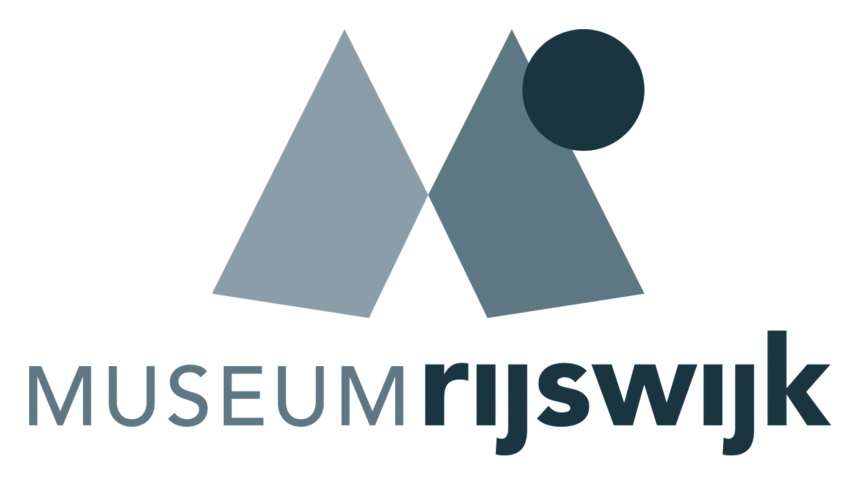 JAARVERSLAG 2016JAARVERSLAG 2016INLEIDING2016 was een jaar vol grote en kleine veranderingen. Er vertrokken medewerkers maar er kwamen ook nieuwe bij; het bestuur veranderde eveneens van samenstelling. Met grote voortvarendheid gaf interim-directeur Ruud Kuper leiding aan veranderingen die onder meer de personeelsorganisatie, het tentoonstellingsbeleid, de p.r. en communicatie en het museumcafé betroffen. Cultureel ondernemen stond hierbij centraal.  BESTUUR EN MEDEWERKERS IN 2016Het verslagjaar zag de nodige mutaties bij bestuur en medewerkers. Secretaris Willem Giezeman nam per 1 juli afscheid van het bestuur. Medio oktober trad Udo Oelen aan als zijn opvolger. Het bestuur werd verder uitgebreid met Roxanne Daniels en Ellis Mensinga. Voor de vacature bij het Historisch Informatie Centrum werd per 1 maart Astrid Huitker aangetrokken die behalve diverse taken bij het Historisch Centrum ook de educatie voor haar rekening gaat nemen. Pamela Reijnenberg buigt zich voortaan over (een deel van) de p.r. van het museum.Alex Mulder en Robin Lelieveld verlieten het team baliemedewerkers maar vervanging werd gevonden in Anneke Driessen, Manuela du Chatenier, Jos Woltjes en Judith Verhaar. Voor assistentie in het museumcafé kon een beroep worden gedaan op Ine Sijben en Koen Freeke.INTERNE ORGANISATIEDe aanpassing van de arbeidsovereenkomsten, functieomschrijvingen en de introductie van de CAO van de Museumvereniging is in het verslagjaar afgerond. TENTOONSTELLINGEN IN 2016HISTORISCH INFORMATIECENTRUMHet Historisch Informatiecentrum kreeg een nieuwe naam: Studieruimte. Voor het overige bleef veel bij het oude. Voor informatie over lokale historie, genealogie en erfgoed kan men hier terecht. De medewerkers beantwoorden persoonlijk of digitaal algemene en specifieke vragen van particulieren of verwijzen ze door naar andere instellingen.  Vaste activiteiten zijn het Inloopspreekuur Genealogie, onder leiding van Ferry Rollema, de maandelijkse rubriek ‘Uit Rijswijks Verleden’ in De Rijswijkse Krant en deelname aan de Werkgroep Verteld Verleden, waarbij Rijswijkers worden geïnterviewd over hun leven in Rijswijk.De Beeldbank Rijswijk is substantieel uitgebreid. Vijf nieuwe vrijwilligers, Siger Bos, Anja Groenewegen, Peter Roldaan, Rob Smit en Ronald Zalmé, hebben vele honderden foto’s met beschrijvingen aan de Beeldbank toegevoegd. Vanuit het informatiecentrum worden ookde activiteiten gecoördineerd van Erfgoed Rijswijk, een samenwerkingsverband tussen de Bibliotheek aan de Vliet, Historisch Informatiecentrum, Archeologische Werkgroep Rijswijk, Historische Vereniging Rijswijk en Museum Rijswijk, Museum Bescherming Bevolking, Historische Vereniging Buitenplaats Ypenburg en Bureau Monumentenzog & Archeologie van de Gemeente Rijswijk. VVV INFORMATIEPUNTSinds 2014 biedt het VVV informatiepunt door middel van een touch screen en een ruim assortiment aan folders en brochures actuele informatie over publieksgerichte activiteiten in Rijswijk, Den Haag en Delft. Het VVV punt is een samenwerking tussen Den Haag Marketing, gemeente Rijswijk en Museum Rijswijk. Gekeken wordt of de samenwerking een actievere invulling kan krijgen. EDUCATIEErfgoedspoor Rijswijk Dit educatieve project voor het basisonderwijs beleefde zijn vijfde editie. 13 Rijswijkse basisscholen (groep 5, circa 300 leerlingen) kwamen naar het museum en deden mee aan ‘Thuis in Rijswijk’, een project waarin de leerlingen, onder de bezielde leiding van Johannes de Nar, kennismaken met de geschiedenis van Rijswijk.Workshops Rijswijks Jeugd AtelierHet Rijswijk Jeugd Atelier organiseerde in het museum zes workshops (boetseren, fashion en fotografie) voor kinderen in de leeftijd van 8 – 12 jaar.Workshops in het kader van de Papierbiënnale RijswijkIn het kader van de Papierbiënnale Rijswijk organiseerde Lucia Contreras jeugdworkshops dierenmaskers maken en papieren schalen en Meike van Stigt een workshop storigami. Voor de volwassenen waren er workshops papier maken van melkpakken en Aziatisch papierscheppen door respectievelijk Akira Matsumoto en Aliza ThomasOverige workshops en kinderactiviteitenRuut van Hooft organiseerde een workshop Clown tijdens de Buziau tentoonstelling en hij soleerde tweemaal in de kindervoorstelling De Bokser. Astrid Huitker ontving vele kinderen bij de workshop kroon versieren. In de Kerstvakantie kwamen talloze kinderen met (groot)ouders naar het museum voor het Kronen pakket. Hierin zat een speurtocht, materiaal om zelf een kroon te maken en een bon voor een heerlijk kroon-koekje.RondleidingenDe tentoonstellingen van Herman Brood, de Papierbiënnale Rijswijk en CROWNED bleken zeer in trek voor rondleidingen. Nieuw in 2016 waren de instaprondleidingen waarbij bezoekers, zonder aanmelding vooraf, konden aanhaken bij de rondleider. René Brus, samensteller van de tentoonstelling CROWNED hield een rondleiding waarbij de route en de onderwerpen door de bezoekers werd bepaald. LezingenIn het voorjaar hield historica Els Kloek de lezing 1001 vrouwen uit de Nederlandse geschiedenis.De samenwerkende Erfgoedinstellingen (Bibliotheek aan de Vliet, Studieruimte, Archeologische Werkgroep Rijswijk, Historische Vereniging Rijswijk en Museum Rijswijk) organiseerden in het najaar een viertal korte lezingen over het transport door de eeuwen heen in Rijswijk.CURSUSSEN KUNSTGESCHIEDENISLucy Hovinga organiseerde in 2016 de volgende cursussen:Kunst van de RenaissanceMacht en pracht in NorfolkVilla’s van de VenetoKunst van de Barok en de Gouden EeuwSymbolen in de kunstOVERIGE ACTIVITEITEN EN SAMENWERKINGMuseum Rijswijk deed mee aan de Nationale Museumweek, het Zomerfeest, de Landelijke Monumentendag, Strandwalfestival en de Late Night Shopping. Voor het eerst deed het museum mee aan NLDoet. Het leverde vrijwilligers op voor de Beeldbank maar enkele fotografen die onderbelichte plekjes in Rijswijk gaan fotograferen. Museum Rijswijk was een van de locaties van het cultureel/literair festival Rijswijks Pracht op 19 maart. Ter afsluiting van de ledententoonstelling organiseerde Amateurspalet op 28 mei een kunstmarkt op het voorplein van het museum. In het kader van de jaarlijkse Zomerschool voor Rijswijkse Senioren werd in samenwerking met Stichting Welzijn Rijswijkeen rondleiding gegeven over de papierbiënnale en was er aansluitend een high tea op het museumterras.Stichting Van den Berg organiseerde een muzikaal/literaire Midzomernacht op 25 juni in de tuin van het museum; Dichterbij Rijswijk waarbij dichters en schrijvers voordragen uit eigen werk, vond plaats op 19 novemberUitvaartverzorger Dela begeleidde, onder auspiciën van Stichting Welzijn Rijswijk, op de zaterdag van het Strandwalweekend honderden kinderen bij het lampion beschilderen op het voorplein van het museum. De Historische Vereniging Rijswijk heeft permanente huisvesting op de zolder van het museum gevonden. De vereniging organiseerde drie lezingen in het museum.  BEZOEKCIJFERSFONDSENWERVING IN 2016Naast de toegezegde bijdragen in 2015 ontving de tentoonstelling CROWNED ook in 2016 verdere financiële ondersteuning. Ook andere projecten van Museum Rijswijk zijn met extra bijdragen gesteund. MUSEUMWINKELDe museumwinkel kende een goed jaar. Het uitgezette beleid met een aanbod gericht op de tentoonstellingen en op kinderen werkt uitstekend. Een derde focus, de museumwinkel als een aantrekkelijke cadeauwinkel,  ondersteund door goede publiciteit en visuele uitingen aan de gevel, leverde een goed resultaat op. MUSEUMCAFEHet museumcafé voorziet in een behoefte bij de museumbezoeker. De ambiance en de kleine kaart met goede producten deed vele gasten hun museumbezoek onderbreken voor een kort verblijf in het museumcafé, op het aanpalende terras of op het terras bij het Tollenshuis. PUBLICITEITIn het verslagjaar besteedde de plaatselijke regionale media met grote regelmaat aandacht aan de activiteiten van het museum. De papierbiënnale haalde zoals gebruikelijk de landelijke pers en de internationale vakbladen. De social media (facebook en twitter) zijn inmiddels niet meer weg te denken p.r. en communicatiemiddellen geworden. NIEUWE AANWINSTEN COLLECTIEAanwinsten voegen niet alleen numeriek iets toe aan de collectie. Ze verbreden de collectie, ze geven inzicht en verdieping en dwingen van tijd tot tijd bestaande inzichten en ideeën te herzien. Zoals in voorgaande jaren kon voor aankopen een beroep worden gedaan op de Stichting Vrienden van Museum Rijswijk. HET BUITENMUSEUMHet buitenmuseum zag in het verslagjaar geen verdere aanvullingen. De 17de eeuwse fonteinschaal en de 18de eeuwse waterspuwer zijn beiden aangesloten op de waterleiding en hebben hiermee hun oorspronkelijke functie teruggekregen. GEBOUWHet Tollenshuis kampt met achterstallig groot onderhoud. Omdat het pand een rijksmonument is, kon een beroep worden gedaan op de BRIM regeling (Besluit Rijkssubsidiëring Instandhouding Monumenten) die circa 50% van de begrote kosten subsidieert. In het najaar zijn de onderhoudswerkzaamheden gestart. KASTANJEBOOMDe monumentale kastanjeboom op het voorplein is aangetast door de honingzwam en zal dit niet overleven. Onderzoek heeft uitgewezen dat de boom niet direct zal omvallen; desondanks is het risico van afbrekende takken niet uit te sluiten. Besloten is de boom in 2017 te laten verwijderen. BIJLAGE - BESTUUR EN MEDEWERKERS IN 2016GROTE ZAAL2 januari t/m 24 januariBarbara Broekman Handgeborduurde en geweven series7 februari t/m 28 maartBarbara Nanning Gekleurde schaduwen in glas2 april t/m 16 meiHerman Brood. De Tentoonstelling20 mei t/m 29 meiLedententoonstelling Amateurspalet14 juni t/m 18 september Papier Biennale Rijswijk14 oktober t/m 30 decemberCROWNED – Dress to impressTOLLENSHUIS1 januari t/m 7 februariEen nieuwe kunst. Fotografie in Rijswijk 1870-189513 februari t/m 3 aprilRecente aanwinsten9 april t/m 29 meiHoogtepunten uit de Canon1 oktobr t/m 4 decemberJohan Buziau (1877-1958, clown en revueartiest9 december t/m 30 december Ledententoonstelling Arti Shock20162015Entree museumkaart:Museumkaart volwassenen10.1417580Museumkaart jeugd16674Totaal 10.3077654Entree gratis:Relaties (voorheen gasten)4421277Vrienden4045Cursisten345169Bezoekers Studieruimte436954Kinderen 0-17 jaar578197Scholieren t/m 12 jaar492393Kinderen 0-12 jaar-22Bezoekers museumwinkel534418Houders ICOM kaart16-Bezoekers verhuringen1313-Bezoekers openingen705-Begeleiders51-Activiteit gratis entree239-Gratis8-Totaal 51913498Betalende bezoekers:Volwassenen1254702Kinderen 13-18 jaar-5Senioren848612Entree evenement25Gereduceerd-1Groep343250% volwassenen344650% senioren2677Publieksacties29-Totaal 22271480Totaal jaar17.72512.632Dr. Hendrik Muller Vaderlandsch Fonds3.000CROWNEDGravin van Bylandt Stichting2.000CROWNEDJ.E. Jurriaanse Stichting7.000CROWNEDRabo Stimuleringsfonds regio Haaglanden5.000CROWNEDGillis Hondius Foundation1.000CROWNEDRijksdienst Cultureel Erfgoed (BRIM)4.627Onderhoud TollenshuisGemeente Rijswijk6.000Papier Biënnale RijswijkFonds 18186345Buziau, workshop & symposiumGemeente Rijswijk1250Buziau, workshop & kindervoorstellingOtto Kriens (1873-1930)Boerderij aan vaartzwart krijt op papierSchenking E. van Dam, VoorschotenNoord NederlandTafellaken en servetten tgv de Vrede van Rijswijkdamast, 17de eeuwschenking C.A. ter Linden, LeidschendamJohan Buziau (1877-1958)bokshandschoenenleer, textiel, circa 1940-50schenking G. Smulders, RijswijkEvE10 schetsen van Johan Buziaupotlood op papier, circa 1935aankoopHenk Kuipers (1900-1966)Huis te Landeolieverf op doekaankoopJacques Van Rossum (1881-1963)Boerderij Mariahoeve aan het Julialaantjeolieverf op doekschenking J.C. van der Lippe, LeiderdorpAnoniemPenning op de Vrede van Rijswijkgoud, 1697aankoopAnoniemGereedschapskist van de gebroeders Klumperhout, metaal, circa 1920Schenking C. van der Kooij, Den HaagDiverse kunstenaars6 portretten van leden van de familie Koechlinolieverf op doek, 18de-20ste eeuwSchenking mw. B.S. de Jong-Wyers, Den HaagBestuur:De heer H.J.H. SoenvoorzitterDe heer U. OelensecretarisMevrouw H. WeermanpenningmeesterMevrouw R. DanielsbestuurslidMevrouw E. MensingabestuurslidMedewerkers museum:De heer R. Kuperinterim-directeur (8 uur)De heer A.D. Kwakernaakconservator (36 uur)Mevrouw drs. A.E. Kloosterboerconservator (36 uur)Mevrouw H.M. Maat-de Rooijadministratief medewerkster (16 uur)Mevrouw B. Perreijncoördinator balie en winkel (20 uur)Mevrouw A. Huitkereducatie (24 uur)Mevrouw N. Senffacilitair medewerkster (24 uur)Mevrouw L. Boshovencoördinator Studieruimte (20 uur)Mevrouw P. Reijnenbergp.r. en communicatie (4 uur)Vrijwilligers:Mevrouw A. DriessenbalieMevrouw Manuela du ChatenierbalieMevrouw M. HorrevorstbalieDe heer A. MulderbalieMevrouw T. RamkhelawanbalieMevrouw M. GrootveldbalieMevrouw R. van der DoesbalieMevrouw J. NieuwenhuisbalieMevrouw J. van de LoosbalieMevrouw F. Plug-BrinkmanbalieMevrouw T. MelesenbalieDe heer R. LelieveldbalieMevrouw J. Verhaarbalie/rondleidingenMevrouw C. BlokrondleidingenMevrouw I. SijbenmuseumcafeDe heer K. FreekemuseumcafeMevrouw J. WoltjesmuseumcafeDe heer J.C. de Beerfinanciële administratieDe heer A.G.A.M. van OschdepotbeheerDe heer B. RutgescollectiebeschrijvingDe heer F. RollemaInformatie/genealogie StudieruimteDe heer S. BosStudieruimteMevrouw A. GroenewegenStudieruimteMevrouw E. KoliapidisStudieruimteDe heer P. RoldaanStudieruimteDe heer W. SmeulersStudieruimteDe heer R. SmitStudieruimteDe heer R. ZalméStudieruimte